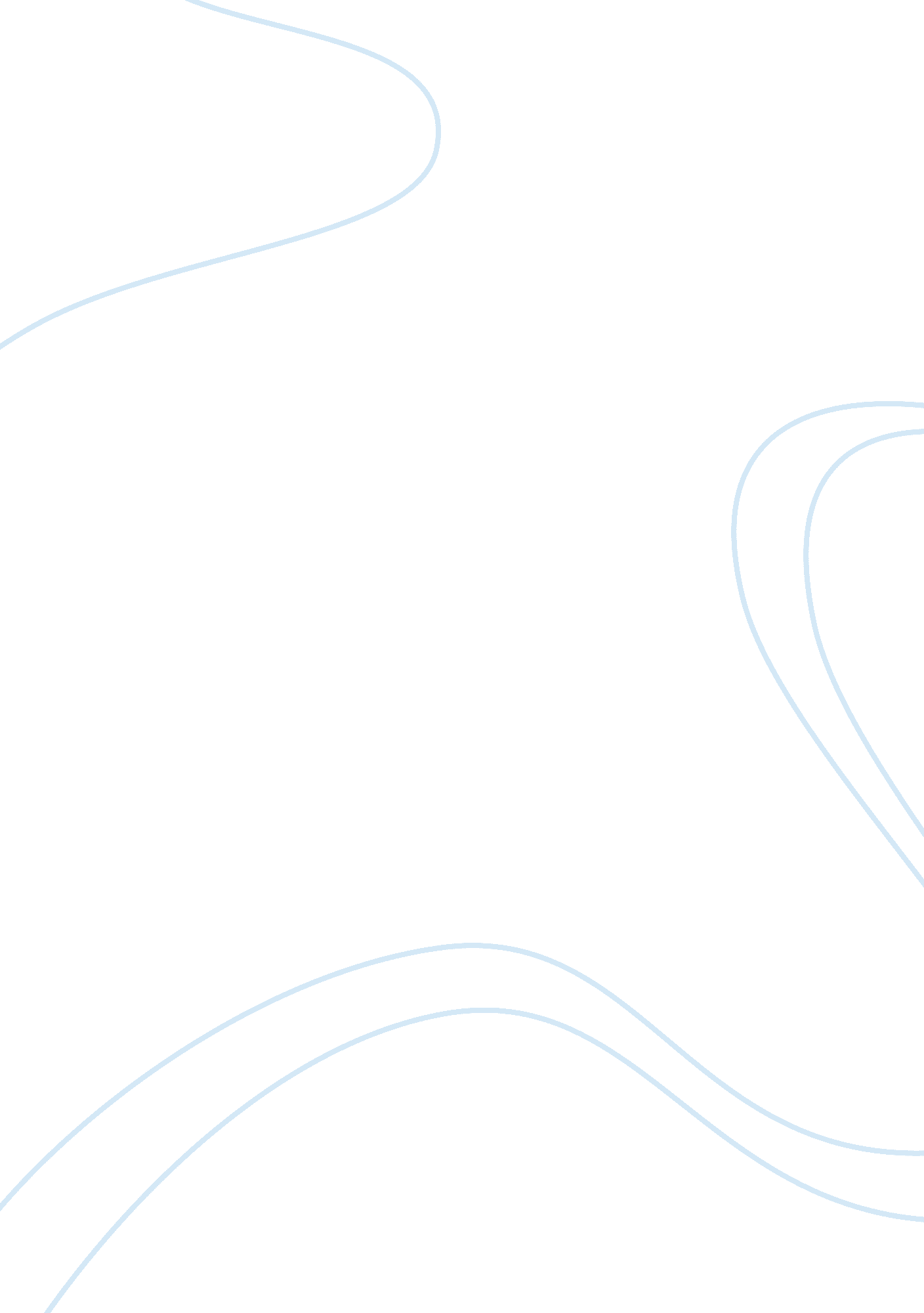 Theories and research into leadership and management styles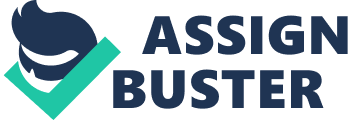 Contents Finding Analysis Introduction Leadership is a procedure of act uponing people in right way. In the organisation leading besides give the way to the concern and do a profitable. It enables non for net income organisation successful and give a end to the concern. Leadership is non merely necessary in the concern it besides requires in the homo ‘ s life like. Leaderships set a way for the people non even in the concern even in our day-to-day life. We can recognize the importance of the leading by voting for our favourite leader. Without a leading a group of people can deviate into statements and struggles because we watch everything in different manner and every individual thought is different from each other but leaders comes with solution and supply us right way to travel frontward. Leadership is ability communicate something in important manner. It convinces people to towards a end. Taking a leading means a individual is taking a duty of several things a leader must hold a position of future organisation and its member. Leadership is besides means doing committedness to the mission and the people you lead because leader are responsible for its squad and mission no 1 else either responsible every bit much as leader. Leader demands to presume a hazard of loss and failure. There are assorted sorts of leader as we mean we do necessitate a leader in every field. One leader is running a state calls president or premier curate. One of the people who is runing any map of the company or section so he is leader of that peculiar section or a map. Leader is a individual who is running an organisation and puting marks for concern and giving a way to an organisation. A hubby is a leader of his house and he have to look and keep his house undertakings. if he successfully complete marks of his house his house became grooming and get down developing otherwise he awfully fails in his life. Likewise leaders of the organisation are making their work in good mode and organisation is acquiring net income so they are successful if they fails to carry through their mark organisation will lose its credibleness starts traveling towards loss. Every map of the organisation is chiefly depending on its leading. Leader is individual who deals with everything of the organisation. He deals with direction, doing determination, trades with end product and input map of the organisation. The leaders chiefly deals with doing determination directors are bound to move on determination and they are besides used to implement the determination or orders in the organisation. The absence of leading is every bit dramatic in it consequence without a leading organisation move to easy and stagnantly in its velocity and lose their manner to travel. A man of affairs knows the importance of leading in the concern because he knows that leaders can act upon a weak program in successful and how a weak leader can destruct a good program. A concern leader provide a way and guideline to the concern. in the current government we have a good illustrations of good leading like a Bill Gates he is a successful leader of Microsoft and universes taking supplier of package for personal computing machines and laptops. Microsoft is became universes celebrated company of the universe because leading of measure Gatess he is universe successful concern leader. on the other manus leading ruin even for the good and profitable concern. A weak leader who can non merit the topographic point of taking people or taking concern can be really harmful for the concern like British crude oil president McClatchy who do non recognize the existent value of oil spill in gulf of Mexico and take a BP down from a immense earning. Background Literature reappraisal Leadership Theories Leadership Style Writers positions on leading ) A leading is procedure by which a individual influence other to carry through it more an aims and direct the organisation in the manner that makes it more cohesive and coherent, leading is a name of act uponing ideas behaviour and attitudes of other people in the right way and demo a way to their followings. ( North houses 2007: P3 ) A leader should hold ability to travel frontward with his/her followings and determine up the thoughts for the concern. ( 2009 ) The Leadership is ability of an person to act upon people to travel in way he specifies to accomplish and put aims leaders provide way for the people and give them clear manner to travel. Absence of leading is dramatic in its effects without leading people can be indulge in struggles and differences. A leader is a individual who can alter the thought, behaviour of his staff and the control of his direction for development of the concern. Harmonizing to Warren Bennie ( 1960 ) some authotarian leaders did non recognize that they are working decently or non they are merely greed of their place and at the terminal of the twenty-four hours they prove a shameful for the concern. leading is non merely a station it ‘ s a idea of the people. We have lot of illustrations of the past leading who defeat crucially like Hitler, Churchill. Harmonizing to Roman Catholic Diocese of Rochester ( 1896 ) The procedure of act uponing the behaviour of the other people to toward group ends in a manner that to the full respect their freedom ” Leader should hold clear vision about what needs to be accomplish and what are their scheme to accomplish the mark and ends. if leaders fails in their mission means that they ruin the whole community or the followings. Harmonizing to John C Maxwell ( ) Leadership is influence nil more than else leading can non to awarded assigned and appointed it ‘ s a idea of a individual who influences the people. It must be earned by ego. The thought of the leading and direction is same leaders provide way for the people and directors maintain the way which leaders assign There are eight theories of leading. Great Man theory by Thomas Carlyle this defines that a true leaders born leaders non made. the Born when universe required them some of them related to low category households and acquire a opportunity of taking. No one Teach accomplishment of leading to them. They provide the right way to the universe. Muslims prophesier Mohammad ( PBUH ) supply right way to their state and still people are following and move upon their advices. Like that Christian prophesier Jesus help a state when state was in demand of the hr. this is the same instance is in the concern leading gives the way to the concern and direction and give developed quickly. Harmonizing to Robert II Smith This theory explains that some people born with some traits or qualities which they find God gifted in them. By these particular traits they serve the state and convey a alteration in the attitude and behaviour of the people. With these qualities they control the direction. Some people could non happen these traits in them and claim a leader themselves. By these traits they attract their followings. Contingency theory this theory of eventuality leading explains that leading is non merely a undertaking oriented occupation this is more than that. A leader should hold ability to undertake with the full state of affairs even in the exigency or anxiousness on that clip if leading prove a fickle and be ever ready to cover with exigency and take some step for the hereafter. Every individual could non hold all the qualities. Leaderships ever want a support from their squad members without the support of leading is useless. this manner of leading give a good impact on direction if leading will turn out a strong and reliable so its direction will automatically will done its in proper mode ( Fred Fiedler, 1922 ) Situational leading Theory by Hersey-Blanchard This leading theory is explain that how leaders in their work leading requires a good qualities all the clip a adult male who claim himself a leader should analyse himself that he can be make this occupation or non situational leading theory is deal with the action of the leaders that what sort of step or action leader had taken to cover with the state of affairs leader should ever be able to cover with every state of affairs. Erstwhile leader should learn the individual in different manner and another manner another clip. Whole leading is based on the communicating that how a leader can pass on with his/followers this is really strong bid in the leader manus. Behavioral Leadership Theory This leading theory explains that how leaders behave on the full state of affairs. the built-in behaviour of the leader can be ruin the whole program. Leader should be consistent and trades with state of affairs in good manner all the clip. This is a scientific theory which related to leader ‘ s behaviour other theories related to the traits of leaders. Leaderships should ever be indulgent with their behaviour. Bing a good leader you should understand the basic demands of the subsidiary or the people who those who are following you. In the multi cultural environment of all time individual hold his ain demands but there are some basic necessities are same. Fred Fiedler Participative leading theory This theory of participative leading explains the best leading styles this theory besides known as democratic leading manner. in this manner of leaders are take portion with the employees. in this competitory concern universe this type of leading is really indispensable if the leader would portion the work with its employees so he will acquire a good result from employees. in this leading manner employee besides take a portion in the determination devising which makes employees public presentation Fred Fiedler Harmonizing to James Macgregor Burns ( 1978 ) direction theory is besides known as transactional theory this theory focal point on the function of supervising and who is a leader and what a leader does this besides explain a personal features of the leaders. in this theory leaders and follower aid each other to travel frontward. This sort of leading bring alteration in the people to accomplish the ambitious marks and ends. Harmonizing to Mary Uhl-Bien ( 2006 ) this signifier of leading has been chiefly reviwed through two different method: the position that focuses on the Individual ‘ s traits and internal procedures to analyze how he or she engages with others ; and a relational procedure position which focuses on the societal meetings themselves and how this make a web of leaders and followings. This theory besides explain both positions into a more socially dynamic, less hierarchal, and corporate attack to the coevals and operation of leading. Leadership manners There are few leading manners which tells us how leaders act and how leader behave in different state of affairss: Autocratic manner Harmonizing to Lawrence j bossy leading manner is an old fashioned manner. it exist every bit long as leading have hold on their followings and still implemented by assorted leaders in the remainder of the universe. the ground for this manner is it command the squad in better manner. It besides releases the emphasis of the leader by entire clasp on squad leader acquire the good public presentation from the employee. Autocratic leading is utmost type of leading in this manner of leading leaders take the complete power over their employees and followings they have the bid. squad members got small spot opportunities to give suggestion but they can non implement leaders have full bid to implement or reject even it is in favor of the administration. This leading is still effectual because it takes the control of the administration. Berucratic leading manner Harmonizing to Max Weber ( 1947 ) the bureaucratic leading manner focal point on the normative regulations and adhering to lines of authorization. Leaderships impose rigorous subject and demand a high degree of work public presentation. Leaderships gain the power through office and no electoral sentiment. They impose their regulations and followings are bound to obey regulations they can non denied because leaders have the power to enforce the regulation. This sort of leading give the emphasis to employees and non successful in the concern envoiurment. Harmonizing to Barnard m Bass ( 2008 ) Laissez-faire leading has the graduated tables of Management and freedom. In this leading manner, the leader uses Management passively, which is merely connected when marks non been met or a job occur. The individualistic leader with a automatic behavior would non interfere until jobs become serious. The laissez faire leader waits to take action until errors are brought to his or her attending. Individualistic behaviors are 1s that hold determinations and give up duty. This type of leaders offers no feedback or support to the follower. Individualistic leading believe that. Followers are fundamentally motivated and should be left entirely to finish their occupation. Harmonizing to William M Pride, Robert J Hughes, Jack R Kapoor ( 2009 ) The democratic leading manner is a really broad and common manner of running a squad. Ideas move freely between the group and are debate openly. . The democratic leading manner means simplify the conversation, animating people to portion their thoughts, and so combined all the available information into the best possible determination. The democratic leader must besides be able to commune that determination back to the group to convey unity the program is chosen. Democratic leading manner can transport the best out of an adept and professional squad. It takes advantage on their accomplishments and endowments by allowing them portion their positions, instead than merely anticipating them to obey. Theory Ten Theory X assumes that the mean individual: i‚·Hate work and seek to avoid it. i‚· Has no aims, wants no incrimination, and would instead obey than rule. i‚· is egocentric and hence does non care about organisational ends. i‚· Struggle for alteration. Harmonizing to McGregor ( 1960 ) argues that a satisfied demand no longer motivates. Under Theory X the steadfast depend on money and benefits to fulfill work force Lower desires, and one time those desires are fulfilled the beginning of motive is lost. Theory X Management manners in fact obstruct the satisfaction of high-level demands. As a consequence, the lone manner that staff can follow to fulfill their higher degree demands in their work is by looking more compensation, so it is rather unmindful that they will concentrate on economic wagess. money may non be the most effectual manner for complacency, Harmonizing to Theory X, people use work to fulfill their minor demands, and strive for to fulfill their higher demands in their free clip. Theory Yttrium The higher-level demands of high respect and fulfillment are continues demands in that they are non be to the full satisfied. As such, it is these higher-level demands within which work force can outdo be motivated. Theory Y makes the undermentioned general premises: i‚· Work can be every bit ordinary as drama and remainder. i‚· Peoples will be self motivated to run into their work marks if they are devoted to them. i‚· employees are committed to their aims if wagess are in place that study higher demands such as self-fulfilment. i‚· Under these conditions, people will look for duty. i‚· Most people can undertake the duty because creativeness and originality is common in the people. Under these regulations, there is an chance to line up personal ends with organisational ends by utilizing the employee ‘ s ain Hunt for interior peace as the incentive. McGregor stressed that Theory Y direction does non bespeak a soft attack. McGregor recognized that some people may non hold acquire the degree of development. Conclude by Theory Y and hence may necessitate full controls that can be relaxed as the employee develops. Explaining and understanding the nature of good leading is most probably easier than rehearsing it. Good direction requires concealed human qualities, elsewhere conventional idea of authorization. In the modern age good leaders are an stimulating force, assisting people and organisations to put to death and develop, which implies that a complex alliance be achieved – of people ‘ s demands, and the ends of the organisation. Effective leading does non basically demanded great proficient or rational capacity. These features might assist, but they are non critical. Good leading in the modern age more significantly requires thought and action which characterise and relate to humanity. Leadership is chiefly concerned with people. Of class leading determinations and actions associating to all type of other things, but leading is alone assessed to some more portion since of its sole answerability for state. The followings of the leader in whatever state of affairs leading is seen to work. Many capablenesss in life are a job of acquiring accomplishments and cognition and so implement them in a consistent manner. Leadership is rather diverse. Good leading require antiphonal strengths and behavioral features which can bind profoundly on a leader ‘ s rational and religious militias. The leading function is a predictable contemplation of people ‘ s demands and tests in modern life. Leadership is hence a insightful construct, with bit by bit complex effects, driven by an progressively compound and fast-changing universe. Leadership and direction are normally seen as the same thing, which they are non. Leadership is besides misunderstood to intend directing and teaching people and doing of import determinations on behalf of an organisation. Management Management is a corporate scientific discipline which bedding planning, organizing, regulation, oversing and pull offing resources, while leading is the helper and encouragement to pull off people. Management is the procedure of planning, commanding, directing and commanding people. Leadership is the accomplishment and art of giving way to followings. Directors manage, but leaders lead. Managerial power and leading accomplishments are needed by directors and leaders in assorted fractions to command, A direct and lead others. Fayol ( 1916 ) said “ to pull off is to calculate and be after, to organize, to command, to organize and to command. ” Larders and directors program, organise and control people. Cole ( 1996 ) said “ leading is something more than merely personality or accident or assignment. It is closely linked with behavior. It is basically a human procedure at work in administrations ” . Harmonizing to Chiu and Stembridge, ( 1998 ) A director has more directorial abilities than leading accomplishments, and a leader has more leading accomplishments than managerial abilities. Some people consider a director is the same as a leader because they do the same occupations. There is a ordinary differentiation in how they achieve consequences. These methods in usage by directors and higher-ups have taken such importance and earnestness in direction bookmans works that they are now distinguished. Effective leaders and directors vary their leading accomplishments and professional abilities to the development degree of the people they are pull offing. Harmonizing to Stiles ( 2009 ) “ to believe there is one best manner in pull offing human resources is simplistic and incorrect ” . “ There is no 1 best manner or alone attack to pull offing people ” ( Office of the Auditor General of Canada, 2006 ) . Either as a leader or as a trough, one should let squad members to work together for better consequences. Harmonizing to Mather ( 2009 ) , “ the cardinal thing I have learned from my clip in Government is that when we work together, we achieve better consequences. ” ( Wickramasinghe, 2007 ) Leadership and managerial characters are usually determined by the position and non individual ‘ s specification. Leadership and managerial functions can be used to accomplish people based on the undertakings in front. Leadership and managerial places have been used instead for leaders and directors because the two perform closely the same tasks direction of people through different channels, the two ways of pull offing people can be learnt and some people have to be supervise by agencies of accomplishments from leading and direction at the same clip. Harmonizing to Cole ( 1998 ) “ the Southern Cross of every direction occupation lies in the job-holder ‘ s capacity to obtain the committedness of people to the aims of the administration, which is another manner of stating ‘ to exercising appropriate leading ‘ ” . Management thought appears before leading theory. Leadership is a relationship in which one individual influences the behavior of followings. It is acquiring others to follow and acquiring group to make undertakings volitionally without coercion. The difference between a director and a leader is so little that one may non merely place them. In administrations, most leaders progress after being directors. Aims of Research As a demand of PGDBM the aim of my survey is Impact of leading on people direction its positive and negative effects. In my thesis the basic purpose and aim are Importance of leading on forming public presentation Consequence of leading on people direction Leadership theories, Models, Styles Research Methodology 2. 1 Primary Research Primary research elaborate acquiring alone informations straight about the merchandise and market. Primary research information is informations that did non present earlier. It is program to reply exact inquiries of involvement to the concern – for illustration: What proportion of clients believes the degree of client service given by the concern is rated high or first-class? What do clients see of a new version of a popular innovation? To garner primary informations a concern must transport out field research. The chief agencies of field research are: Face-to-face interviews – interviewers ask people on the street or on their doorsill a series of inquiries. Telephone conference – similar inquiries to face-to-face interviews, while frequently shorter. Online studies – utilizing electronic mail or the Internet. This is a bit by bit good liked manner of obtaining primary informations and much less expensive than face-to-face or telephone interviews. Questionnaires – sent in the station a client feedback signifier sent to people who have in recent clip bought a merchandise or service In most instances it is non possible to ask all bing or possible clients the inquiries that the concern petition answering. So primary research compels usage of studies and trying to accomplish valid consequences. The chief advantages of primary research and informations are: Up to day of the month. Specific to the purpose – asks the inquiries the concern wants replies to. Gather informations which no other concern will hold attack to. In the instance of online studies and telephone interviews, the informations can be gained comparatively fastly. The chief disadvantages of primary research are that it: Can be complex to roll up or take a long clip to roll up. Is expensive to roll up. May supply miss-leading consequences if the sample is non big plenty or chosen with attention ; or if the questionnaire inquiries are non worded right. Secondary Research Most loosely used procedure for garnering information is through secondary informations aggregation, genreally called secondary research. This procedure involves roll uping informations from either the Godhead or a distributer or books diaries magazines and more other agencies. In other words, accessing information already gathered Most of times this method of happening information from third-party beginnings such as marketing research studies, company web sites, magazine articles, and other beginnings. But in existent any information before gathered from beginnings external to the booster or from internal beginnings, such as nearing stuff from old market research passed out by the seller ‘ s organisation, old gross revenues studies, accounting records and many others, comes under the header of secondary research. Ease to near – the chief benefit of secondary research is that we can easy near by cyberspace, diaries, books, magazine and many more beginnings we can use to near secondary information. secondary research is one of the best method to roll up informations and informations which we collect after utilizing secondary research is right and utile because it pass through with different sentiments critics Low Cost to Acquire – Research workers are often attracted to secondary informations because acquiring this information is much less dearly-won than if the research workers had to transport out the research themselves. i‚· Research Question – Secondary research is frequently used antecedently to wider scale initial research to assist explicate what is to be learned. i‚· Answer Research Question – secondary informations aggregation is on a regular basis used to assist put the phase for primary research. In the sequence of making so research workers may happen that the accurate informations they were looking for is available via secondary beginnings. Time Saving – secondary research is clip salvaging research because informations which we collect is exact and argusive instead than study because in studies and other agencies we use to roll up informations is non exact different people have different thought. i‚· Problems in Conducting Primary Research – The discoverers of secondary research frequently provide inside informations on how the information was collected. Quality of Researcher – Secondary Research conducted utilizing primary methods are chiefly monitored by the seller. As a consequence, the quality of secondary research should be analyzed carefully since the background of the informations may be debateable. Organizations depending on secondary informations as an cardinal constituent in their decision-making must take extra stairss to measure the justify and dependability of the information by critically measuring how the information was collected examined and presented. Not Given to Researcher ‘ s Needs – Secondary information is frequently non explicate in a signifier that right meets the seller ‘ s demands. Incomplete Information – Many times a research worker discover that research that appears assuring is in fact a though published by the research This frequently happen when a little portion of a survey is uncovered. Not Timely – Care must be practised in depending on secondary informations that may hold been collected good in the past. Outdated statistics may offer small importance specifically for companies viing in fast changing markets. Not Exclusive Information – In most juncture secondary research is non conducted specifically for one company. it is accessible to many either for free or for a fee. As a consequence, there is barely informations gained by those who find the research. Finding Analysis Explaining and accepting the type of good leading is most probably easier than rehearsing it. Good leading demands deep human abilities, beyond consecutive thoughts of authorization. In the present age adept leaders are an enabling force, functioning people and organisations to accomplish and develop, which implies that a complex alliance be achieved – of people ‘ s desires and the ends of the organisation. The conventional construct of a leader being the commanding head at the top of a hierarchy is today a really imperfect esteem of what existent leading must be. Effective leading does non basically require great scientific or rational dimension. These qualities might assist, but they are non critical. Good leading in the present age requires attitudes and behaviors which illustrate and connect with morality. Good leaders are obeyed mostly because people believe and trust them, instead than the accomplishments they retain. Management is by and large about processs. Leadership is peculiarly about behavior. Management rely chiefly on concrete considerable abilities such as effectual planning ; the usage of organisational systems ; and the usage of suited communications attacks. Leadership contains many direction accomplishments, but normally as a secondary map of true leading. Leadership alternatively depend most strongly on less physical and less denumerable things like trust, motivational attitude, decision-making, and interpersonal character. These are non processs or expertness or even basically the consequence of cognition. They are characteristics of world, and are entitled mostly by the leader ‘ s character and particularly his/her stolid militias. Some people are take birth more of course to leading than others. Most people do n’t prosecute to be a leader, but several more people are capable to take, in one means or another and in one state of affairs or another. Peoples who wish to be a leader can turn leading ability. Leadership is non the limited preserve of the comfortable and educated. Leadership is a concern of personal position and believing toughly in a beginning or purpose, whatever it is. Leadership ever comes in people life, and this is no bad thing. Humanity tends to be age group representative. There is no existent job to people who seek to heighten leaders if leading is contacted with proper honestness. Anyone can be a leader if he/she is justly determined to a peculiar ground. And many advantages of valuable leading, like assurance and personality, continue to develop from cognition in the leading map. Even ab initio modest leaders can go great 1s, and sometimes the greatest 1s. Leadership can be acted with different manners. Some leaders have one manner, which is right for specific state of affairss and incorrect for others. Some leaders can utilize different leading manners for different state of affairss. Flexibility of manner is a bit by bit important facet of leading, because the universe is increasingly complex and ego motivated. Directors, directors, staff, clients, providers, stakeholders, etc. , need strong philosophical regulations on which to anchor their outlooks, consequences and actions. The leading of BBC is consist of BBC trust so Exective Board and so corporative construction. The governace of the BBC is handed by the president which is appointed by the BBC trust the function of the president is to prolonging citizenship and civil society advancing instruction and acquisition procedure Pull offing the concern accomplishments of the staff Business impacts Handle the finance issues In a broad organisation like the BBC, leading will be really converting at the best of times due to grounds of size, diverseness, political and public involvement. Having a contradictory doctrine affectedly enlargement these troubles for everyone, non least the leader, because the construction of indicant is confusing. BBC is runing different operation at the one clip like BBC wellness, BBC nutrient, CBBC, BBC Radio, BBC Travel, BBC Games, BBC Weather, BBC Cricket, BBC Games, BBC Schools and many more BBC besides had shut down their more channel like BBC Urdu. So runing at these opration in one clip rather difficult occupation but still it is one of the top broadcast medium company in the universe. It is leading of BBC had to make up one’s mind that how they can bring forth more net income. The bbc leading have to compass the corporate attempts to guarantee that quality services would be deliver at every cost to the audiences and cyberspace and end product users. The current turnover of the BBC is ? 89. 4m after revenue enhancement and they had run intoing their mark of duplicating of their net income. this is chief success of the leading that company is acquiring more and more net income with best of is quality services The BBC is merely an illustration. There are tonss of organisations, immense and little, with incompatible and confusing basic purposes. The session is that thoughts – or reforcement purpose – is the superstructure on which leading ( for scheme, direction, motive, is built. If the foundation is non unbroken and practical, and is non wholly matching with what follows, so whole built onto it is level to change. 